                   Delray Beach Pickleball Club                    Join Our Fun                  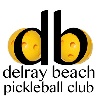 Club Donation:Monetary Donation $___________.Goods & Services value $_________.	Detailed Description of Item(s):  _________________________________________________________________________________________________________________________________________________________________________________________________________________________________________________________________________________________________________________Donor Information: Name of Business/ Organization:  _________________________________________________  Address: _____________________________________________________________________ Donor Name (as you wish to be listed): _____________________________________________ Contact Name: _______________________________ Contact Title: ______________________ Phone: __________________________     Email: ____________________________________  Donor Signature: _____________________________ Date: ______________PAYMENT INFORMATION: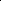     I am paying by check #_________ in the amount of $___________ (Make checks payable to) D.B.P.C. Inc.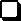                                                                                                                             4794 Orchard Lane, Delray Beach Fl. 33445Donation Earmarked For: _________________________________________________________________________________________________________________________________________________________________________________________________________________________Other Remarks: ______________________________________________________________________________________________________________________Delray Beach Pickleball Club Inc 4794 Orchard Ln., Delray Beach, FL 33445 For more information go to WWW.DBPICKLE.COMDelray Beach Pickleball Club Inc, a IRC 501c3 is a not for profit tax exempt organization - ID 4511980 A COPY OF THE OFFICIAL REGISTRATION AND FINANCIAL INFORMATION MAY BE OBTAINED FROM THE DIVISION OF CONSUMER SERVICES BY CALLING TOLL-FREE (800-435-7352) WITHIN THE STATE.  REGISTRATION DOES NOT IMPLY ENDORSEMENT, APPROVAL OR RECOMMENDATION BY THE STATE                                                                                                                                                                                                                     